Педагогический проект: «Будь здоров!»Возраст детей: 5-6 лет. Тип проекта: познавательный, здоровье сберегающий.Срок реализации проекта: долгосрочныйУчастники проекта: дети старшей группы, педагоги группы, инструктор по физической культуре, медицинская сестра, родители.Актуальность проекта: Сохранение физического здоровья детей одна из актуальных проблем современного общества. В начале 2020 года общество столкнулось с чрезвычайной ситуацией – вспышкой коронавирусной инфекции, которая затронула все страны мира. Что повлекло за собой резкие изменения во многих областях жизни каждого человека. Люди были вынуждены длительное время находиться в режиме самоизоляции. Возникла необходимость соблюдать рекомендации специалистов, направленные на снижение распространения коронавирусной инфекции. Исходя из этого, основной задачей педагогов дошкольных учреждений является помочь освоить детям нормы и правила сохранения собственного здоровья и здоровья окружающих.Обозначенная проблема определила цель проекта.Цель: создание максимально благоприятных условий для формирования первичных представлений о ценностях здорового образа жизни у детей дошкольного возраста, формирование у ребенка осмысленного отношения к здоровому образу жизни.Задачи:- формировать у детей потребность в знаниях о себе и своем здоровье.- закреплять представления детей о способах укрепления и сохранения здоровья.- воспитывать желание следить за своим здоровьем, вести активный образ жизни, создавать позитивный эмоциональный фон, соблюдать правила личной гигиены и употреблять в пищу полезные продукты.- устанавливать тесную взаимосвязь между родителями и педагогами в вопросах здоровье сбережения.- использование нетрадиционных технологий в сохранении здоровья.Предполагаемый результат:- организация здоровье сберегающей развивающей среды в группе.- снижение заболеваемости и повышение уровня здоровья детей.- формирование гигиенической культуры у детей и наличие потребности в здоровом образе жизни (знания о витаминах, о правильном питании, о режиме дня и т.д).- активная помощь, заинтересованность родителей в организации работы по укреплению и сохранению здоровья детей.Методы и приемы:- чтение художественной литературы на тему здорового образа жизни.- игры – подвижные, малоподвижные, дидактические, словесные.- беседы и просмотр презентации по теме «ЗОЖ».- рассматривание картинок по теме «ЗОЖ».- отгадывание загадок по теме «ЗОЖ».- заучивание речёвок, пословиц, поговорок, считалок.-проведение самомассажа, дыхательных гимнастик.- создание альбома «Мама, папа я – спортивная семья», спортивные развлечение.- утренняя гимнастика, пальчиковая гимнастика, физминутки.- гимнастика после сна с элементами самомассажа, элементами дыхательной гимнастики.- уголок для родителей (папки-передвижки, консультации, стенгазета по теме «ЗОЖ»)План по реализации проекта:1. Подготовительный этап.- Определение темы проекта, постановка целей и задач.- Разработка этапов проектной деятельности.- Поисковая работа по подбору информационного и методического материала по теме.- Анкетирование родителей «Что я знаю о здоровом образе жизни».- Проведение опроса среди детей «Что такое здоровье?».- Консультации родителей на тему: «Роль родителей в укреплении здоровья детей и приобщение их к здоровому образу жизни», «Оздоровительные традиции в семье»2. Практический этап.- Проведение цикла тематических мероприятий по блокам: «Мой организм», «Здоровое питание», «Спорт», «Безопасность».- Разучивание стихотворений, создание рисунков по теме: «Спасибо врачам».- Подготовка выставки книжек – малышек «Мы здоровье сбережём».3. Заключительный этап.- Создание здоровье сберегающей среды в группе.- Изготовление пособий для спортивного уголка.- Участие детей в здоровье сберегающем мероприятии, организованном в детском саду. - Проведение в детском саду благотворительного мероприятия на тему: «Спасибо врачам».- Организация выставки детских рисунков в многопрофильном клиническом учреждении, поликлиника №2.- Создание альбома «Мама, папа я – спортивная семья»;- Спортивный досуг для детей старшей группы.- Оформление выставки «Книжки – малышки «Мы здоровье сбережём».Продукт проектной деятельности:- Тематический план проекта здоровья.- Подборка подвижных игр.- Выставка «Книжки – малышки «Мы здоровье сбережём».- Информационный материал в родительском уголке «Здоровый ребёнок».- Занятия на тему проекта.- Участие детей в здоровье сберегающем мероприятии, организованном в детском саду.- Проведение в детском саду благотворительного мероприятия на тему: «Спасибо врачам».- Организация выставки детских рисунков в многопрофильном клиническом учреждении, поликлиника №2.- Создание картотеки загадок, речёвок, пословиц, поговорок, считалок по теме.- Создание картотеки дидактических и подвижных игр.- Создание здоровье сберегающей среды в группе.Приложение №1. Участие детей в здоровье сберегающем мероприятии, организованном в детском саду. Акция «Спасибо врачам».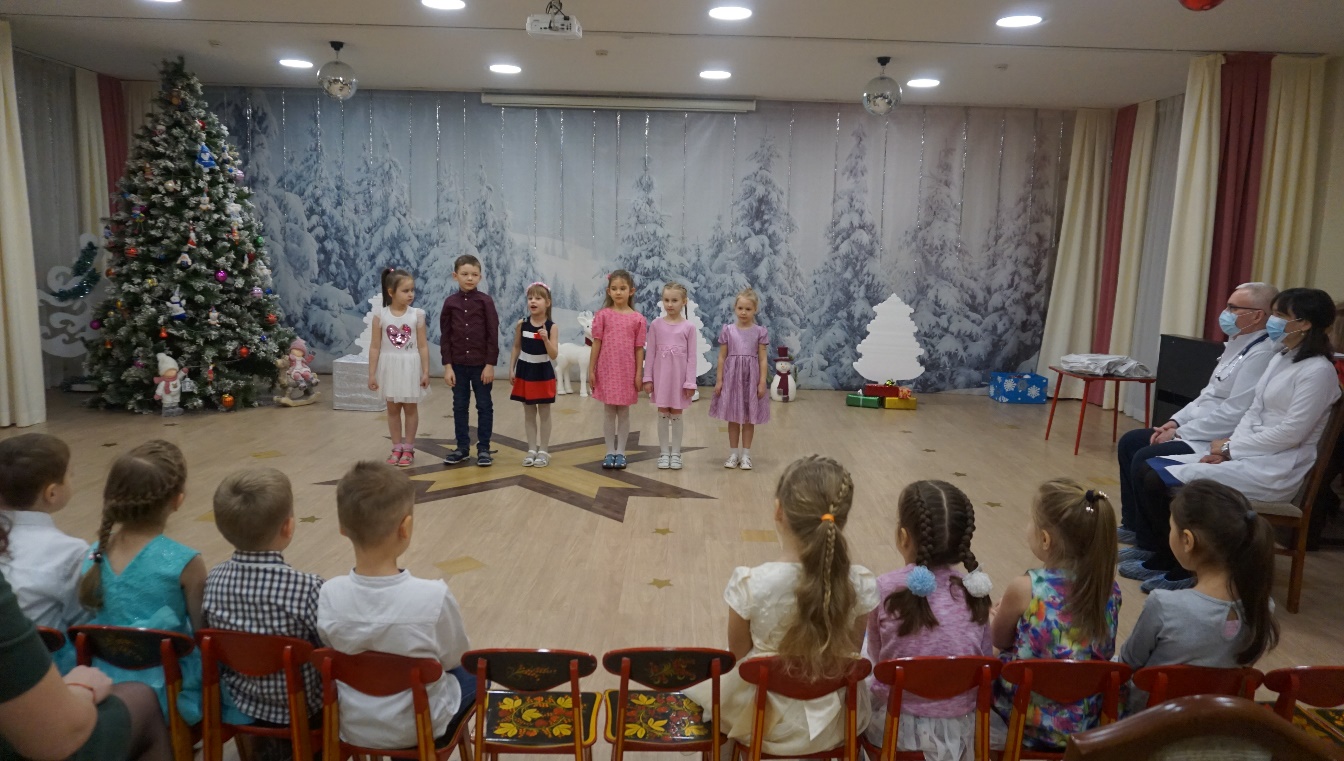 Приложение№2. Выставка детских рисунков, «РЖД-Медицина», многопрофильное клиническое учреждение, поликлиника №2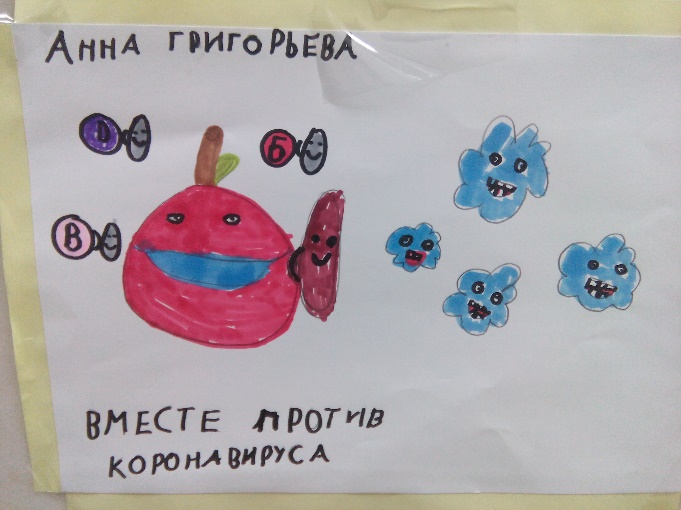 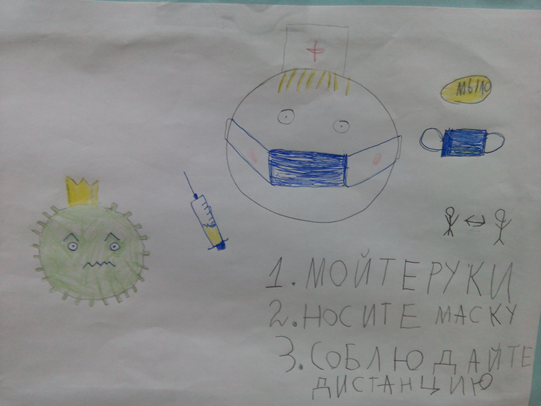 Приложение №3. Организация здоровье сберегающей среды в группе.Приложение №4. Анкета для родителей «Здоровый образ жизни»Уважаемые родители! Продолжите предложение …1. Здоровый образ жизни – это…………………………………………………….2. Факторы, которые влияют на состояние здоровья моего ребенка - ……………………………………………………………………………………….3. Состояние здоровья моего ребенка - …………………………………………..4. Мой ребенок в течение года болел - …………………………………………..5. В выходные мы с ребенком - …………………………………………………...6. Педагоги, сотрудники детского сада, заботясь о здоровье и физическом воспитании наших детей. В первую очередь должны …………………………..7. Мой ребенок режим дня …………………………………………………………8. В выходные дни мой ребенок дома…………………………………………….9. Для укрепления здоровья моего ребенка я …………………………………...10. Я занимаюсь физкультурой……………………………………………………11. Моя семья соблюдает здоровый образ жизни………………………………..Спасибо за сотрудничество!Приложение №5. Картотека подвижных игр.Приложение № 6. Картотека дидактических игр.Приложение № 7. Картотека загадок по теме: «Здоровый образ жизни».Ускользает, как живое,Но не выпущу его я.Белой пеной пенится,Руки мыть не ленится.    (Мыло.)Мойдодыру я родня,Отверни-ка ты меня,И холодною водоюЖиво я тебя умою.     (Кран с водой.)До чего ж приятно это!Дождик теплый, подогретый.На полу не видно луж,Все ребята любят ...   (Душ).Хожу-брожу не по лесам,А по усам, по волосам.И зубы у меня длинней,Чем у волков и медведей.    (Гребешок.)Грязнулю всегда выручает ...  (Вода).Зубов много, а ничего не ест.   (Расческа.)У нее с утра дела:Чистит зубы добела.      (Зубная щетка.)Светленько, чистенько,Посмотреть любенько.    (Зеркало.)Не стукнет, не брякнет,А ко всякому подойдет.    (Сон.)Резинка Акулинка пошла гулять по спинке,И пока она гуляла, спинка розовою стала.   (Мочалка.)Милее милого, слаще сладкого?   (Сон.)Два соседа-непоседы:День на работе, ночь на отдыхе.   (Глаза.)У чурки две печурки?   (Нос.)Что никогда не лень делать?    (Дышать.)Плосконька досочка:По краям обшивочка,А в середине дырочка.   (Ухо.)Не сеют, не сажают, сами вырастают.   (Волосы.)Белы овечки глядят из-под печки.   (Зубы.)Всегда во рту, а не проглотишь?   (Язык.)Всю жизнь ходят в обгонку,А обогнать друг друга не могут.   (Ноги.)Сидит баба на грядах вся в заплатах,Кто заплату оторвет, тот заплачет и уйдет.   (Лук.)Красная девица росла в темнице,Люди в руки брали, косы рвали.   (Морковь.)Был ребенок - не знал пеленок,Стал стариком - сто пеленок на нем.   (Капуста.)Курочка-пустодум свила гнездо за двором,Яйца несет, в землю кладет.    (Картошка.)Это что такое: в землю вросло,Сверху толсто, снизу востро, собой красно?   (Свекла.)Когда апрель берет своеИ ручейки бегут звеня,Я прыгаю через нее,А она через меня.   (Скакалка.)Он с тобою и со мноюШел лесными стежками -Друг походный за спиноюНа ремнях с застежками.    (Рюкзак.)Этот конь не ест овса.Вместо ног - два колеса.Сядь верхом и мчись на нем,Только лучше правь рулем.   (Велосипед.)Есть, ребята, у меняДва серебряных коня.Езжу сразу на обоих,Что за кони у меня?   (Коньки.)Мы - проворные сестрицы,Быстро бегать мастерицы,В дождь - лежим,В снег - бежим,Уж такой у нас режим.   (Лыжи.)«Маленький затейник» -  развивать интерес к народным играм;        -   учить согласовывать свои действия с действиями ведущего;«Кого назвали, тот и ловит»       - упражнять в умении останавливаться по команде, быстро реагировать на сигнал;       -  упражнять в ловле мяча двумя руками;«Быстро возьми»       -   развивать умение ориентироваться в пространстве;развитие  быстроты;«Перелет птиц»      - учить выполнять имитационные действия;учить выполнять действия в сответствии с текстом;учить бегать стайкой, вместе;«Гуси – лебеди»развитие ловкости;закрепление умения действовать совместно;«У медведя во бору»      -    учить двигаться не мешая друг другу;развивать внимание;Охотники и утки»      -    учить перебрасывать мяч друг другу; развивать быстроту реакции;«Кривой петух»Развивать:      -    ловкость;умение передвигаться по уменьшеной площади;«Мышеловка»учить двигаться в «цепочке», не отпуская рук товарищей;развитие умения действовать согласованно;«Шел козел дорогою»развивать умение делать выбор;учить выполнять действия, слушая слова текста;«Лиса в норку»учить соблюдать правила в игре;умение ориентироваться в пространстве.«Зайцы и волк»       -   развиваить выносливость;упражнять в беге в разных направлениях;«Быстрые и меткие»     -     равивать скоростные качества;упражнять в метании снежков в горизонтальную цель;упражнять в умении останавливаться по команде;«Великан»      -   побуждать детей к проявлению творчества в активной двигательной деятельности;упражнять в метании снежков;«Два мороза» - русская народная игра.      -    совершенствовать ранее освоенные двигательные навыки в игре;      -   развивать  быстроту и ловкость;«Малечина – калечина»-    упражнять в выносливости; - в умении включать в игру различные предметы;«Мяч кверху» - русская народная игра. - упражнять в  быстром беге; в остановке по сигналу;«Земля – вода – небо» - упражнять в броске мяча двумя руками; в ловле мяча;ловкости.«Гори – гори ясно» - упражнять в передаче платочка, в быстроте;«Ручеек»- упражнять в умении делать выбо, в быстром беге;«Рыбак и рыбки»- упражнять в прыжках , учить выполнять прыжки через скакалку, выностливости;